Gefahr im Badezimmer.Einordnung in den Rahmenlehrplan:Vorkenntnisseeine wässrige Lösung herstellen können,einfachen Stromkreis aufbauen können, Begriffe elektrische Leiter/Nichtleiter erklären könnenFachbegriffe Elektrische LeitfähigkeitDie elektrische Leitfähigkeit gibt an, wie stark ein Stoff den elektrischen Strom leitet. Eine genaue Messung dieser Größe ist für den Unterricht nicht relevant.Es gibt Flüssigkeiten, die den elektrischen Strom leiten. Das beruht darauf, dass in einem Lösungsmittel gelöste Stoffe in elektrisch geladene, wanderungsfähige Teilchen (Ionen) zerfallen. Bei Anliegen einer Spannung werden positive Ionen in Richtung der negativen Elektrode (Kathode), negative Ionen in Richtung der positiven Elektrode (Anode) bewegt. Je mehr Ladungsträger vorhanden sind, umso besser leiten die Flüssigkeiten.Hinweise zur DurchführungUm den Schülerinnen und Schülern die Gefahren beim Umgang mit elektrischem Strom plausibel zu machen, ist es Ziel dieses Versuches, ihnen zu zeigen, dass Leitungswasser elektrischen Strom leitet.Anschließend wird demonstriert, dass die elektrische Leitfähigkeit einer wässrigen Lösung mit steigender Konzentration (mehr Ladungsträger) des gelösten Stoffes (Salz, Essig, Seife) steigt. Das ist im Versuch daran zu erkennen, dass die Glühlampe immer heller leuchtet, je mehr Salz, Essig oder Seife im Leitungswasser gelöst wird. Damit die Helligkeitsänderung gut zu beobachten ist, darf die Glühlampe bei Verwendung von Leitungswasser nur glimmen. Mit dem hier beschriebenen Aufbau konnte dieser Ausgangszustand hergestellt werden. Als Elektroden dienen zwei Stahlplatten, die ca. 15 cm lang und 5 cm breit sind. Die beiden Stahlplatten werden so in einen länglichen Becher gestellt, dass sie sich nicht berühren. Sie sind mit zwei Wäscheklammern am Becher befestigt. Die Glühlampe (2,5 V, 0,15 A) ist in eine Lampenfassung eingeschraubt. Die Verbindungsleiter sind mit Krokodilklemmen an den Elektroden und der Glühlampe befestigt. Als Spannungsquelle werden zwei „frische“ Flachbatterien verwendet, die in Reihe geschaltet sind. In Reihe schalten bedeutet, dass der Pluspol der einen Batterie mit dem Minuspol der anderen verbunden wird. So wird eine Spannung von 9 V erreicht. Alternativ kann ein Stromversorgungsgerät benutzt werden, an dem die Spannung von 9 V eingestellt wird.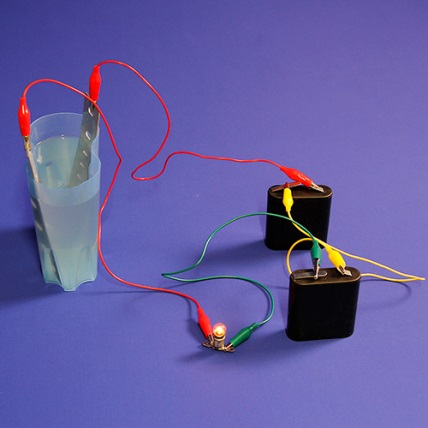 Die Lehrkraft sollte den Versuch unbedingt vorher ausprobieren und gegebenenfalls den Abstand der beiden Platten verändern bis die Lampe bei Verwendung von Leitungswasser glimmt.Bereits das Einrühren einiger Körnchen Salz lässt das Lämpchen deutlich heller leuchten. Je mehr Salz in das Wasser eingerührt wird, desto heller wird die Lampe. Gleiches ist bei Essigwasser und Seifenwasser zu beobachten. Damit sich die Seife gut im Wasser löst, kann sie bereits vorher mit Wasser etwas verdünnt werden. Für den Erfolg des Versuches sind nur geringe Mengen Salz, Essigessenz und Flüssigseife nötig.Destilliertes Wasser leitet den elektrischen Strom nicht, da keine gelösten Stoffe enthalten sind und somit die Ladungsträger fehlen. Dieser Teil des Versuches ermöglicht einen Verweis auf die Ursache der elektrischen Leitfähigkeit, das Vorhandensein von Ladungsträgern.Wichtig ist, dass zwischen Beobachtung (Lampe leuchtet/leuchtet nicht) und Deutung (Stoff leitet/leitet nicht) unterschieden wird.  Bezugnehmend auf den Kontext des Versuches sollte in der Auswertung auf die Gefahren im Umgang mit elektrischem Strom eingegangen werden.Protokoll Gefahr im BadezimmerLösungsvorschlag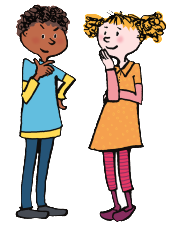 FRAGE 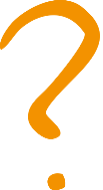 Leitet Wasser elektrischen Strom immer gleich gut?	VERMUTUNG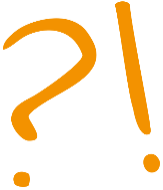 Wasser leitet elektrischen Strom immer gut.Oder: Wenn andere Stoffe im Wasser gelöst sind, leitet es den elektrischen Strom besser.MATERIALIENFür die Prüfschaltung:	2 FlachbatterienGlühlampe (2,5V, 0,1A) mit Fassung4 Verbindungsleiter (Kabel) mit Krokodilklemmen2 Stahlbleche ca. 5 cm breit und ca. 15 cm la	1 länglicher Becher, in dem die Bleche in etwa 4 cm Abstand voneinander stehen2 Wäscheklammern zum Befestigen der Bleche am BecherDestilliertes WasserSalz im SalzstreuerEssigessenzFlüssigseife RührstabDURCHFÜHRUNG	  Baue die Prüfschaltung wie in der Skizze auf. 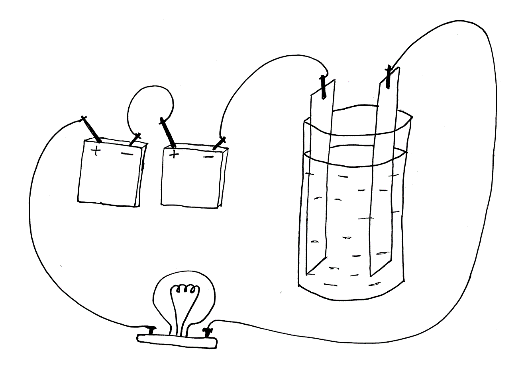 Prüfe damit, wie gut die unter den Punkten 1 bis 8 beschriebenen Flüssigkeiten elektrischen Strom leiten. Beobachte dabei jeweils, wie hell das Glühlämpchen leuchtet. Notiere deine Beobachtungen.Gieße destilliertes Wasser in den Becher. Ersetze das destillierte Wasser durch Leitungswasser.Streue ein wenig Salz in das Leitungswasser ein. Rühre um.Füge noch etwas mehr Salz hinzu und rühre um. Spüle den Becher gründlich aus und fülle Leitungswasser ein. Gib einige Tropfen Essigessenz hinzu. Rühre um.Füge noch mehr Essig hinzu und rühre um.Spüle den Becher gründlich aus und fülle Leitungswasser ein. Gib ein wenig Flüssigseife in das Wasser. Rühre um.Füge noch mehr Flüssigseife hinzu und rühre um.BEOBACHTUNGAUSWERTUNG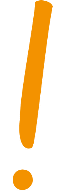 Beschreibe woran du erkennst, wie gut ein Stoff den elektrischen Strom leitet. Formuliere „Je….., desto….“- Sätze.Je heller die Glühlampe leuchtet, desto besser leitet der Stoff den elektrischen Strom.Nenne die Flüssigkeiten, die den elektrischen Strom leiten.Leitungswasser, Salzwasser, Essigwasser und Seifenwasser leiten den elektrischen Strom.Beschreibe in „Je…, desto…“- Sätzen, wovon es abhängt, wie gut eine Flüssigkeit den elektrischen Strom leitet.Je höher die Konzentration der gelösten Stoffe ist, desto besser leitet die Flüssigkeit den elektrischen Strom.Begründe, warum es gefährlich ist, einen Föhn in der Nähe einer gefüllten Badewanne zu betreiben.Wasser leitet den elektrischen Strom. Fällt der Föhn in die Wanne und kommt ein Mensch mit dem Wasser in Berührung, erleidet er einen Stromschlag. Das kann tödlich sein.Name: 	 Datum: 	 Klasse: 	Protokoll Gefahr im BadezimmerFRAGE 		Leitet Wasser elektrischen Strom immer gleich gut?	VERMUTUNGMATERIALIENFür die Prüfschaltung:	2 FlachbatterienGlühlampe (2,5V, 0,1A) mit Fassung4 Verbindungsleiter (Kabel) mit Krokodilklemmen2 Stahlbleche ca. 5 cm breit und ca. 15 cm la	1 länglicher Becher, in dem die Bleche in etwa 4 cm Abstand voneinander stehen2 Wäscheklammern zum Befestigen der Bleche am BecherDestilliertes WasserSalz im SalzstreuerEssigessenzFlüssigseife EssigessenzFlüssigseife RührstabDURCHFÜHRUNGBaue die Prüfschaltung wie in der Skizze auf. Prüfe damit, wie gut die unter den Punkten 1 bis 8 beschriebenen Flüssigkeiten elektrischen Strom leiten. Beobachte dabei jeweils, wie hell das Glühlämpchen leuchtet. Notiere deine Beobachtungen.Gieße destilliertes Wasser in den Becher. Ersetze das destillierte Wasser durch Leitungswasser.Streue ein wenig Salz in das Leitungswasser ein. Rühre um.Füge noch etwas mehr Salz hinzu und rühre um. Spüle den Becher gründlich aus und fülle Leitungswasser ein. Gib einige Tropfen Essigessenz hinzu. Rühre um.Füge noch mehr Essig hinzu und rühre um.Spüle den Becher gründlich aus und fülle Leitungswasser ein. Gib ein wenig Flüssigseife in das Wasser. Rühre um.Füge noch mehr Flüssigseife hinzu und rühre um.BEOBACHTUNGStoff	Beobachtung
Destilliertes Wasser		
Leitungswasser		Salzwasser
(geringe Konzentration)		Salzwasser
(hohe Konzentration)		Essigwasser
(geringe Konzentration)		Stoff	BeobachtungEssigwasser
(hohe Konzentration)		Seifenwasser
(geringe Konzentration)		Seifenwasser
(hohe Konzentration)		AUSWERTUNGBeschreibe woran du erkennst, wie gut ein Stoff den elektrischen Strom leitet. Formuliere „Je….., desto….“- Sätze.Nenne die Flüssigkeiten, die den elektrischen Strom leiten.Beschreibe in „Je…, desto…“- Sätzen, wovon es abhängt, ob die Flüssigkeit den Strom gut oder nicht so gut leitet.Begründe, dass es gefährlich ist, einen Föhn in der Nähe einer gefüllten Badewanne zu betreiben.Themenfeld3.9 	Technik3.9 	TechnikThema	Elektrischer Stromkreis	Elektrischer StromkreisBasiskonzeptKompetenzen/ Niveaustufen2.1	Dinge/Lebewesen beeinflussen sich 	gegenseitig2.2.1 	Beobachten2.2.2 	Planung und Durchführung	Auswertung und Reflexion2.3.2 	Dokumentieren2.4.2 	SchlussfolgerungenDDCCDC/DHinweis zum Versuch	Schülerversuch	SchülerversuchStoffBeobachtungDestilliertes WasserDie Lampe leuchtet nicht.LeitungswasserDie Lampe glimmt.Salzwasser 
(geringe Konzentration)Die Lampe leuchtet ein wenig heller.Salzwasser 
(hohe Konzentration)Die Lampe leuchtet hell.Essigwasser 
(geringe Konzentration)Die Lampe leuchtet ein wenig.Essigwasser 
(hohe Konzentration)Die Lampe leuchtet hell.Seifenwasser 
(geringe Konzentration)Die Lampe leuchtet ein wenig.Seifenwasser 
(hohe Konzentration)Die Lampe leuchtet hell.